Szczegółowa specyfikacja techniczna urządzeń zewnętrznej siłowniUrządzenia do ćwiczeń, przeznaczone do użytku publicznego, odporne na warunki atmosferyczne. Zestawy zbudowane z elementów stalowych na rurze lub pylonie nośnym. Kolor z dostępnych do ustalenia z Zamawiającym. Wszystkie elementy stalowe ocynkowane ogniowo i malowane podwójnie proszkowo. Certyfikat uprawniający do oznaczania wyrobu znakiem bezpieczeństwa B. Maksymalny ciężar użytkownika: 150 kg1) Zestaw BIEGACZ I ORBITREK Minimalne wymiary urządzenia (wys x szer x dł) [ m ]  1,8 x 0,8 x 3,0 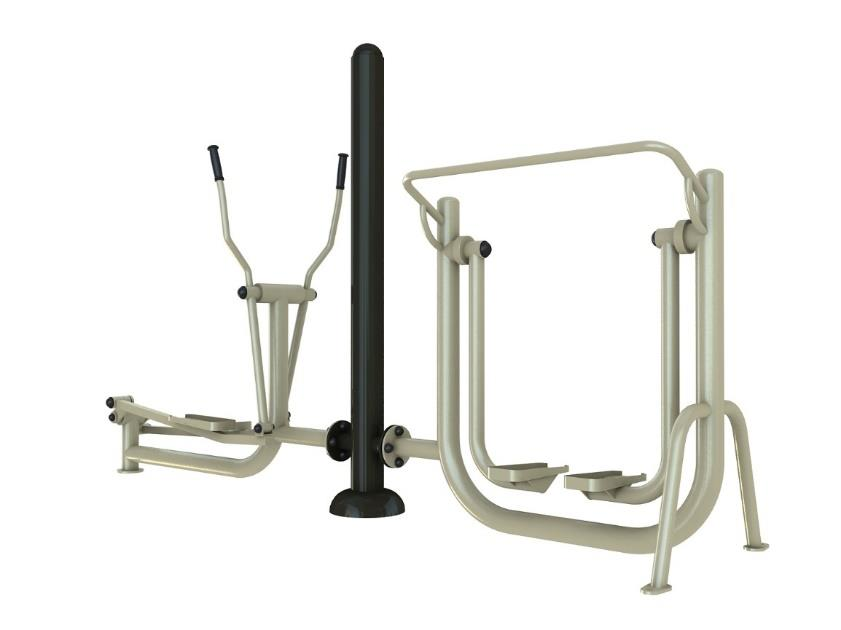 Rys. 1. Przykładowy zestaw:  biegacz orbitrek2) Zestaw PRASA NOŻNA I WIOŚLARZMinimalne wymiary urządzenia (wys x szer x dł) [ m ]  1,8 x 1,3 x 2,2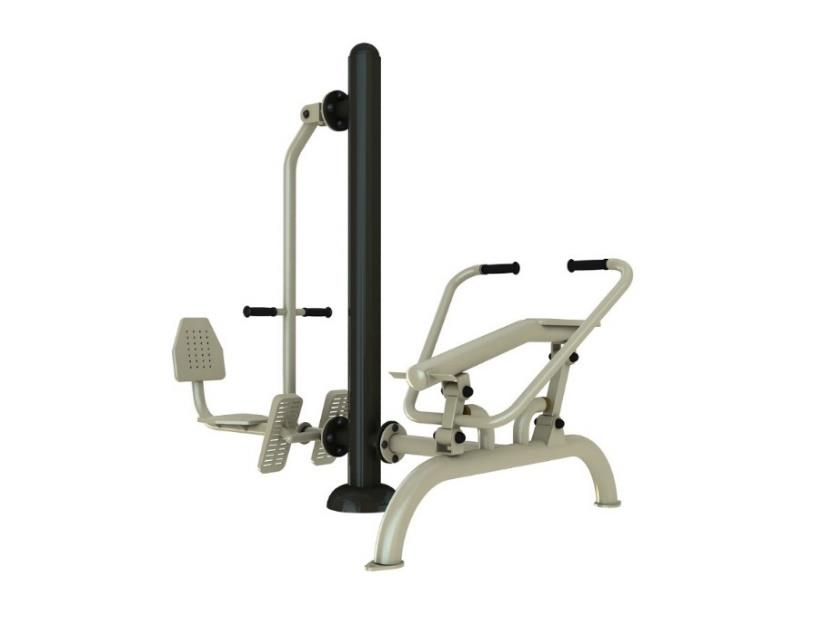 Rys. 2 Przykładowy zestaw: prasa nożna i wioślarz3) Wyciąg i krzesłoMinimalne wymiary urządzenia (wys x szer x dł) [ m ]  2,0 x 0,7 x 2,5 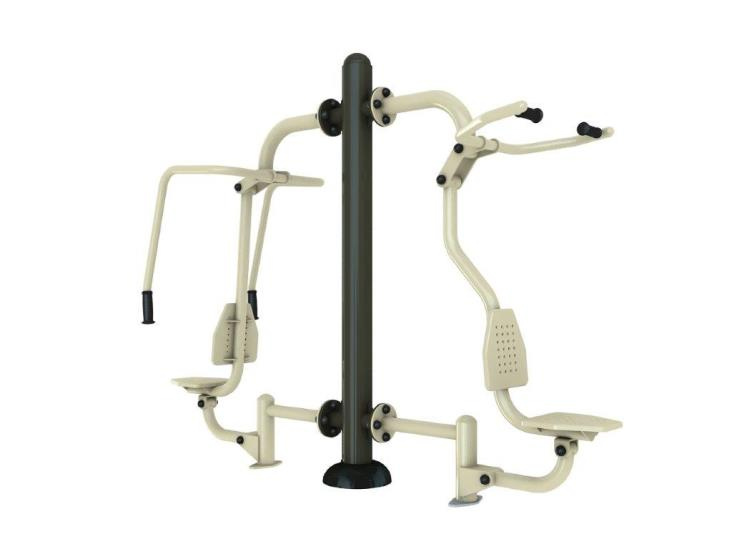 Rys. 3 Przykładowy zestaw: wyciąg i krzesło4) Surfer i TwisterMinimalne wymiary urządzenia (wys x szer x dł) [ m ]  2,0 x 0,8 x 2,0 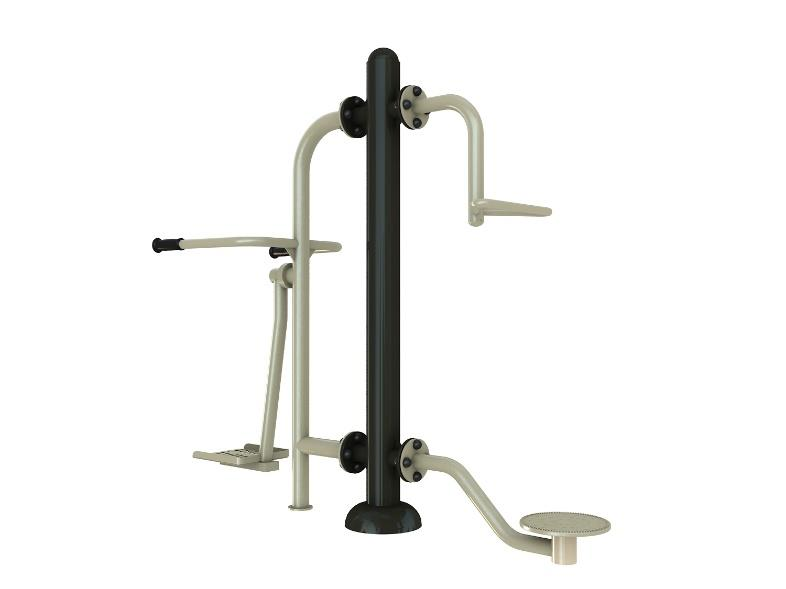 Rys. 4 Przykładowy zestaw: surfer i twister5) Rower i JeżdziecMinimalne wymiary urządzenia (wys x szer x dł) [ m ]  2,0 x 0,6 x 3,0 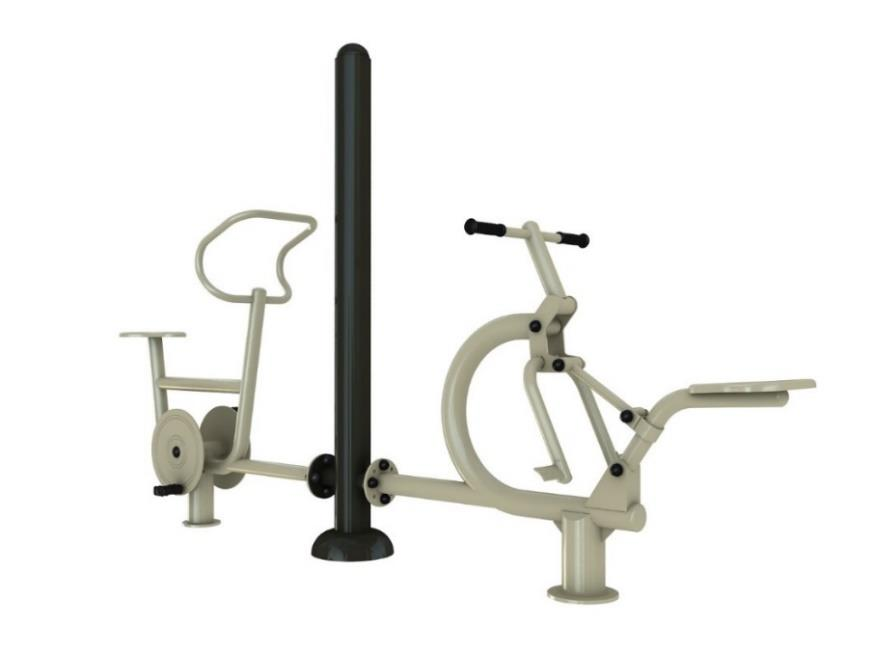 Rys. 5 Przykładowy zestaw: rower i jeździec6. Drabinka i podciąg nógMinimalne wymiary urządzenia (wys x szer x dł) [ m ]  2,0 x 1,0 x 1,8 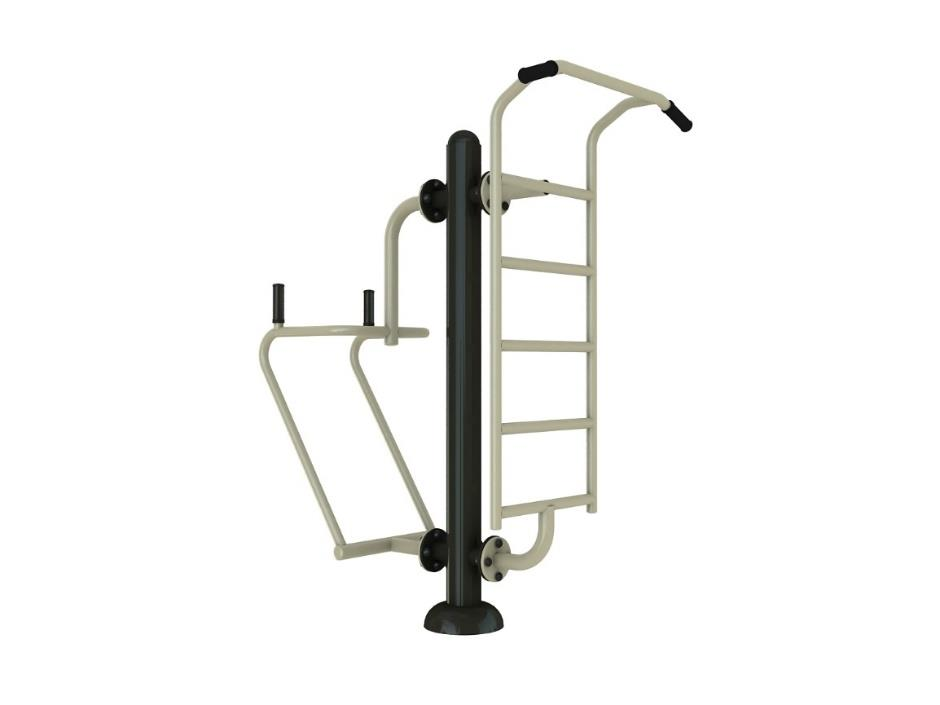 Rys. 6 Przykładowy zestaw: drabinka i podciąg nóg7) Ławka i prostownik plecówMinimalne wymiary urządzenia (wys x szer x dł) [ m ]  1,0 x 1,5 x 1,9 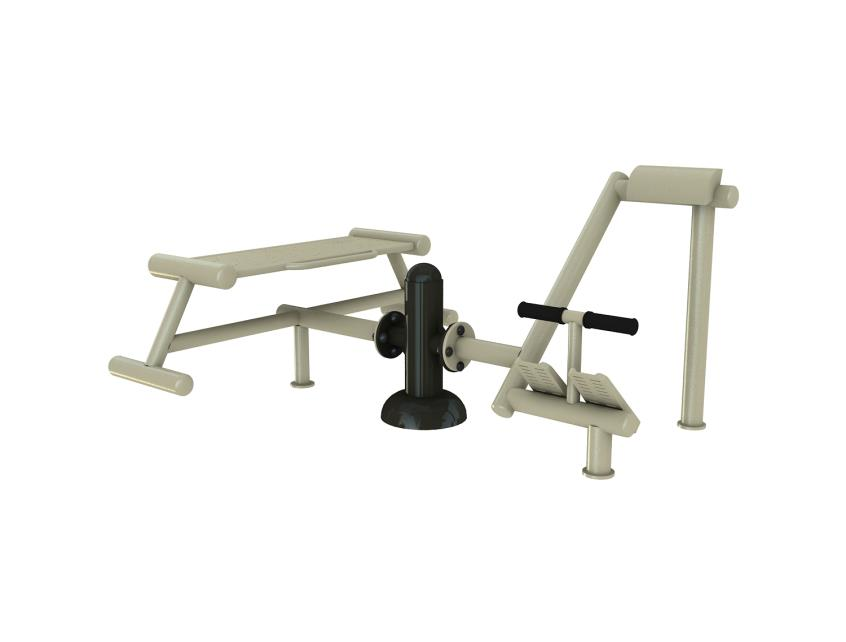 Rys. 7 Przykładowy zestaw: ławka i prostownik pleców8) Poręcze i drążekMinimalne wymiary urządzenia (wys x szer x dł) [ m ]  2,1 x 0,7 x 2,1 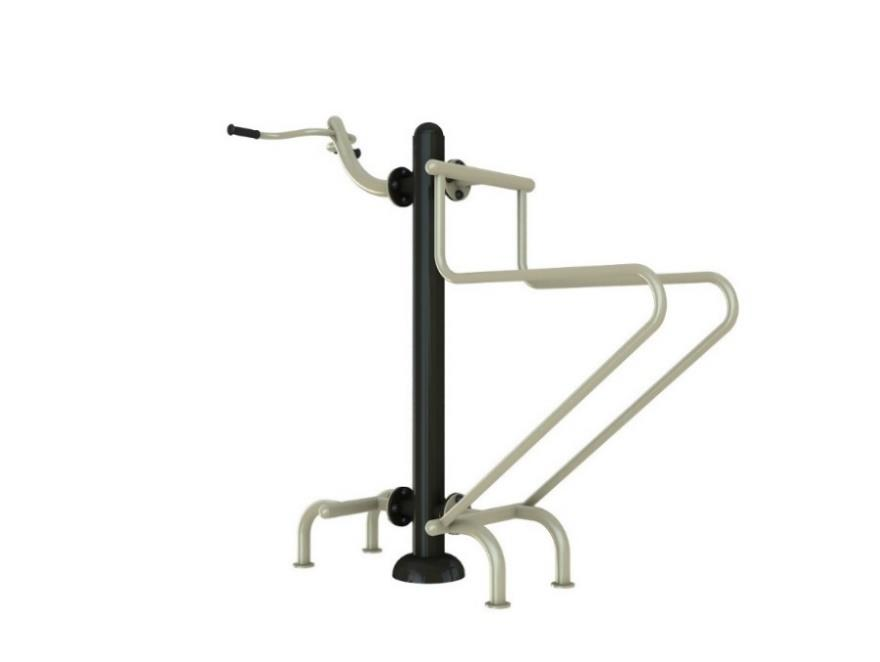 Rys. 8. Przykładowy zestaw: poręcze i drążek9. Stepper i pajacykMinimalne wymiary urządzenia (wys x szer x dł) [ m ]  2,0 x 0,6 x 2,0 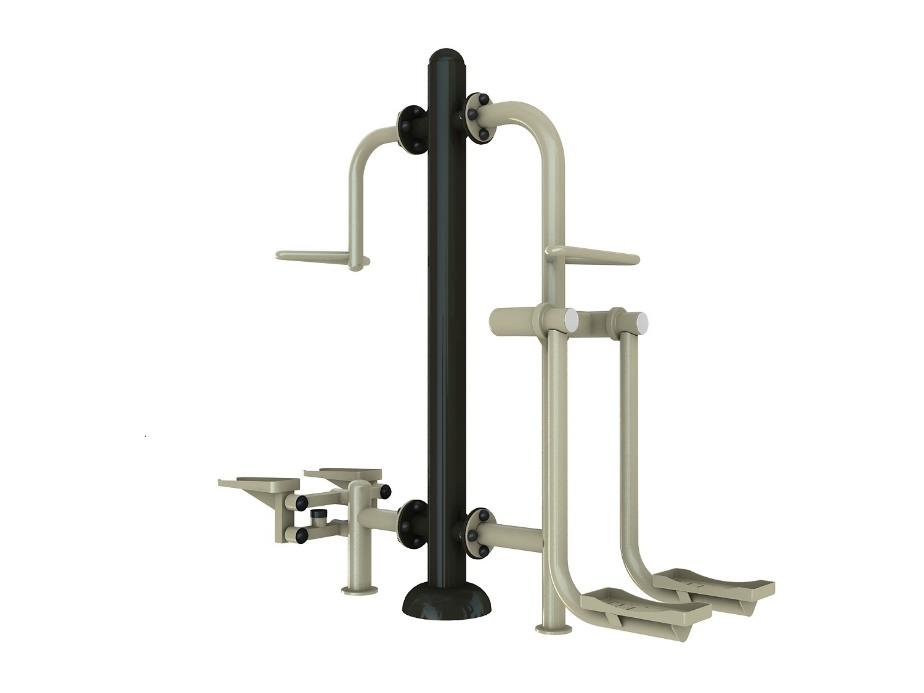 Rys. 9. Przykładowy zestaw: stepper i pajacyk10) Małe kołaMinimalne wymiary urządzenia (wys x szer x dł) [ m ]  1,9  x 1,1 x 1,9 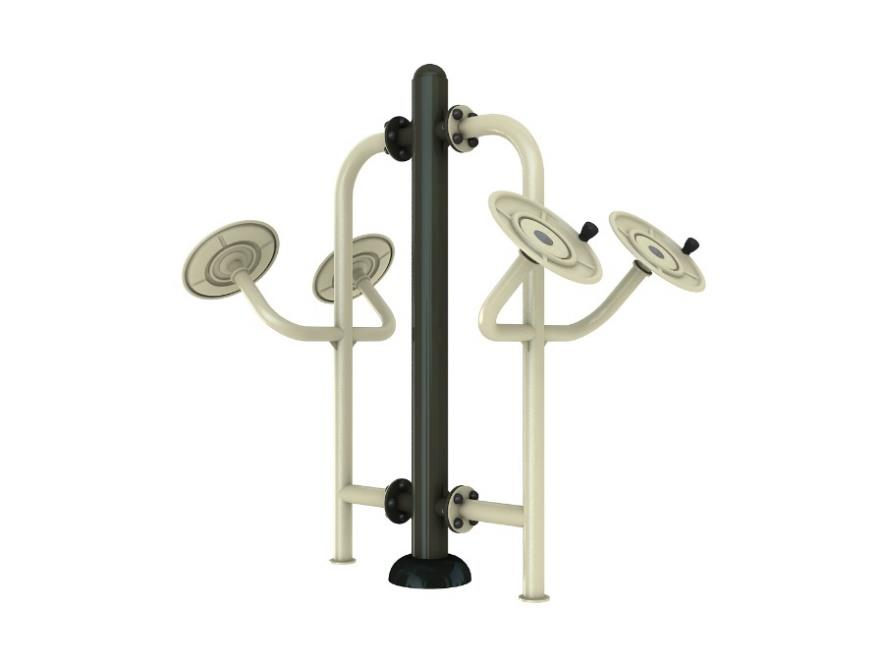 Rys. 10. Przykładowy zestaw: małe koła11. NartyMinimalne wymiary urządzenia (wys x szer x dł) [ m ]  1,9  x 0,6 x 3,2 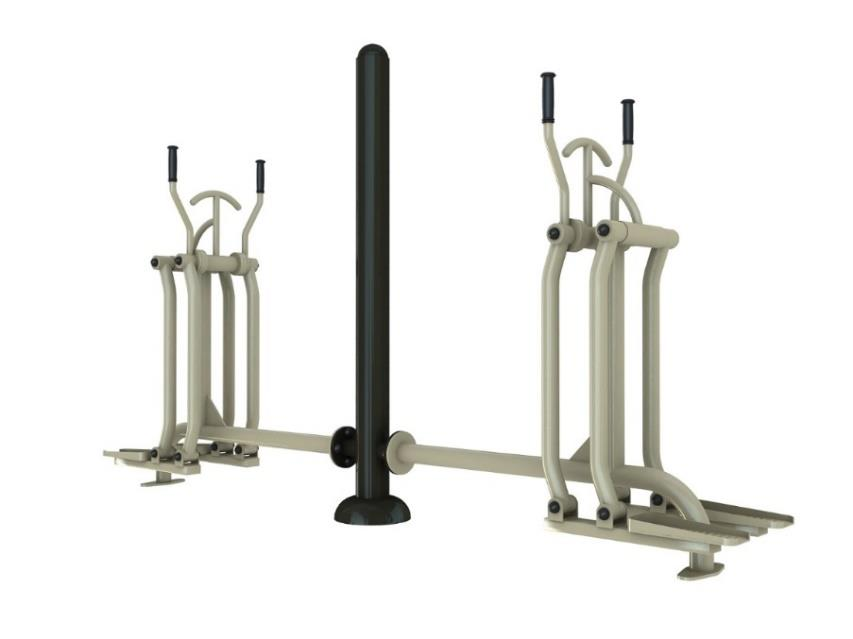 Rys. 11. Przykładowy zestaw: narty